Улица полна неожиданностейЛюбимое место игр детей – это, естественно, улица. Большинство людей незнакомо друг с другом. Среди незнакомых людей, несомненно, есть достойные, справедливые и добрые люди, которые всегда могут прийти на помощь. Но есть и злоумышленники, встреча с которыми опасна. Поэтому необходимо знать и соблюдать несколько простых правил.Нельзя: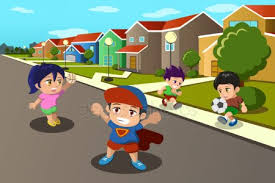 Будьте бдительными!